ARTIFICIAL INTELLIGENCE TECHNIQUES FOR LARGE-SCALE IMAGE RETRIEVAL: ADDRESSING EFFICIENCY AND SCALABILITY IN VISUAL SEARCHA. ThriveniDepartment of Computer Science and Engineering - Software EngineeringViswam Engineering CollegeMadanapalli, Annamayya Dt. Andhra Pradesh. PIN 517325thrivenialamanur@gmail.comDr. J. BalajeeAssistant ProfessorDepartment of Computer Science and EngineeringMother Theresa Institute of Engineering and TechnologyPalamaner, Chittoor Dt. Andhra PradeshV. Hemasree Associate Professor Department of Computer Science and Engineering Viswam Engineering CollegeMadanapalli, Annamayya Dt. Andhra PradeshAbstractThe expanding availability of large-scale image datasets, as well as the growing demand for fast and scalable image retrieval systems, has resulted in the creation of artificial intelligence (AI) solutions for solving these difficulties in visual search in recent years. This study investigates the use of AI approaches in large-scale image retrieval, with an emphasis on enhancing efficiency and scalability. Efficiency plays a crucial role in image retrieval, as users expect near real-time results, especially in applications like e-commerce and social media. Deep learning and other AI approaches have shown considerable promise in this arena, allowing for the construction of very efficient models for feature extraction and similarity calculation. These models may efficiently collect and represent the visual content of images by employing convolutional neural networks (CNNs) and other deep learning architectures, allowing for quicker and more accurate retrieval. Another major difficulty when working with large-scale image databases is scalability. Traditional indexing and retrieval technologies frequently struggle to maintain acceptable performance as the number of images rises. AI approaches provide novel answers to the scalability problem. AI-powered image retrieval systems may easily manage enormous datasets and offer speedy results even when the database contains millions or billions of images by utilizing techniques such as hashing, clustering, and distributed computing.Keywords: Artificial Intelligence, Image Retrieval, Visual Search, Efficiency, Scalability, Deep Learning, Convolutional Neural Networks, Feature Extraction, Similarity Computation, Large-Scale Databases, Hashing, Clustering, Distributed Computing.I. INTRODUCTIONArtificial intelligence (AI) techniques for visual search have significantly advanced as a result of the expansion of digital images in a variety of fields and the requirement for effective and scalable image retrieval systems. The goal of this work is to investigate how AI techniques can be applied to large-scale image retrieval to overcome the issues with scalability and efficiency.Traditional image retrieval techniques frequently struggle to deliver prompt and reliable results in the age of big data, where enormous numbers of images are produced and stored. This makes the use of AI approaches necessary in order to improve the effectiveness and scalability of visual search systems by utilizing the power of deep learning and other AI algorithms.The extraction and encoding of image features is a key component of increasing image retrieval efficiency. Convolutional neural networks (CNNs), in particular, have shown exceptional ability in capturing complex visual representations using deep learning techniques. These networks can learn to extract discriminative features that encode key visual information by training them on massive image datasets. These properties allow for effective image matching and retrieval, resulting in quicker and more accurate.When working with large-scale image databases, scalability is a big difficulty. Traditional indexing and retrieval techniques become less effective as the number of images increases. AI methods provide creative answers to this scalability problem. To index and retrieve images more quickly, high-dimensional feature vectors can be mapped into compact binary codes using hashing algorithms. Using clustering techniques, related images can be collected together to narrow the search space and increase retrieval effectiveness. Additionally, it is possible to use distributed computing frameworks to split the computational load across several computers, allowing for concurrent processing of image retrieval jobs and handling bigger databases.Adopting AI methods for massive image retrieval holds enormous potential for a variety of uses. Effective and scalable visual search engines help speed up the process of finding desirable products in e-commerce. By collecting related medical images from large libraries, AI-powered image retrieval in healthcare can help medical practitioners diagnose disorders. AI-based visual search can also help with content recommendations and enhance user experience on social media and content sharing platforms.The goal of this study is to examine and highlight recent developments in large-scale image retrieval AI approaches, with a focus on overcoming scalability and efficiency issues. We can open the door for quicker, more precise, and scalable visual search engines that can fully use image-rich datasets in a variety of disciplines by utilizing deep learning, hashing, clustering, and distributed computing approaches.A. Background and MotivationIn recent years, there has been an urgent demand for effective and scalable image retrieval systems due to the exponential rise of digital images across numerous industries, including e-commerce, social media, healthcare, and surveillance. Visual search, which involves finding related images based on their visual content, is essential in a variety of applications, from content filtering to product recommendations. Traditional image retrieval techniques, on the other hand, frequently fall short of the requirements of huge datasets, leading to poor retrieval performance.The subject of image retrieval has seen a revolutionary change thanks to the development of artificial intelligence (AI) techniques, notably deep learning. Convolutional neural networks (CNNs), a type of deep learning model, have proven to be remarkably effective at capturing and representing the intricate visual details of images. CNNs may learn discriminative features that encode crucial visual information by utilizing their hierarchical designs and massive training datasets, enabling precise image retrieval.Making image retrieval systems realistic and useable requires addressing two major issues: efficiency and scalability. Efficiency is the capacity of a system to deliver results quickly and nearly instantly, which is essential in applications like e-commerce where users want prompt responses. On the other hand, scalability refers to the system's capacity to manage huge image databases without degrading retrieval efficiency. Traditional indexing and retrieval techniques become computationally expensive and ineffective as the number of images rises.The purpose of this study is to investigate how AI methods can successfully address the scalability and efficiency issues associated with large-scale image retrieval for visual search. We intend to design image retrieval systems that can provide quick and reliable results even in the presence of enormous image collections by utilizing the power of deep learning, effective feature extraction, and similarity calculation approaches. Additionally, by utilizing distributed computing strategies and researching scalable indexing techniques like hashing and clustering, we hope to get beyond the drawbacks of conventional retrieval systems and enable effective retrieval on a broad scale.The findings of this study have broad ramifications for many different fields. Effective image retrieval systems in e-commerce can improve the buying experience by allowing customers to find visually comparable products easily. Accurate and scalable image retrieval can help with medical research and diagnostics in the healthcare industry. Effective visual search can also help with content recommendations and raise user engagement on social media platforms. We hope to develop visual search applications across a variety of fields by employing AI techniques to overcome the efficiency and scalability issues in large-scale image retrieval.B. Research objectivesThe following are the goals of the research presented in the publication "Artificial Intelligence Techniques for Large-Scale Image Retrieval: Addressing Efficiency and Scalability in Visual Search":Examine AI-based feature extraction methods: The first goal is to look into how AI, especially deep learning models like convolutional neural networks (CNNs), may be used to accurately and efficiently extract features from images. For better image retrieval performance, this entails researching various architectures, training methods, and trained models that may capture discriminative visual information.Create effective similarity computation techniques: The second goal is to create AI methods that can quickly determine how similar two images are based on the traits they have in common. This includes looking at hashing algorithms, distance metrics, and other similarity computing approaches that can speed up retrieval while preserving retrieval accuracy.Improve scalability by creating indexing and clustering techniques: The third goal is to address the difficulty of scalability in large-scale image retrieval. Investigating effective indexing techniques, such as hash tables or inverted files, will allow for quick image retrieval from big databases. Additionally, methods for grouping similar images together will be researched in order to narrow the search space and boost the effectiveness of retrieval.Assess performance and efficiency: The fourth goal is to carry out in-depth experimental evaluations to judge the effectiveness of the suggested AI strategies. This entails creating benchmark datasets, specifying assessment measures, and assessing how well the new methods perform in comparison to current state-of-the-art methodologies. Measures including retrieval accuracy, retrieval time, and memory usage will be the main emphasis of the evaluation.Address practical issues and obstacles: The fifth goal is to address the practical issues and obstacles related to applying AI approaches for large-scale image retrieval. Investigating privacy, security, and ethical considerations when handling and processing huge image databases is part of this. The research will also point out and overcome any obstacles that would prevent using the suggested AI techniques in practical applications.By fulfilling these research goals, this study hopes to use artificial intelligence approaches to contribute to the creation of effective and scalable image retrieval systems. In e-commerce, healthcare, and social media, where large-scale image retrieval is essential for enriching user experiences and assisting decision-making processes, the results of this research will enable faster and more accurate visual search.C. Scope of the PaperIn order to address efficiency and scalability in visual search applications, this paper's topic, "Artificial Intelligence Techniques for Large-Scale Image Retrieval: Addressing Efficiency and Scalability in Visual Search," entails the exploration, creation, and assessment of AI techniques. In this study, we examine the efficiency and scalability issues posed by large-scale image databases. The following topics are covered by this study:AI-based Feature Extraction: This research looks into the use of artificial intelligence approaches, specifically deep learning models such as convolutional neural networks (CNNs), to extract high-level visual features from images. It investigates different architectures, training methodologies, and pre-trained models in order to improve the efficiency and effectiveness of feature extraction.Similarity Computation and Matching Techniques: The research focuses on the development of efficient similarity computation algorithms capable of reliably measuring the similarity of images based on their derived features. To enable rapid and accurate image retrieval, it investigates distance measures, hashing techniques, and other AI-driven matching algorithms.Scalability Solutions: The study focuses on creating scalable solutions for dealing with large-scale image databases. It looks into indexing techniques like inverted files and hash tables for efficiently organizing and retrieving images from large collections. In addition, clustering methods are being investigated in order to group similar images together, minimizing the search space and enhancing retrieval efficiency.Performance Evaluation: To examine the performance and efficiency of the suggested AI strategies, the study conducts extensive experimental evaluations. It defines benchmark datasets, evaluation measures, and compares them to state-of-the-art methodologies. Performance characteristics such as retrieval accuracy, retrieval time, and memory consumption are taken into account to provide insight into the effectiveness of the established strategies.Practical Considerations: This work discusses the practical issues and challenges related with large-scale image retrieval in visual search. It examines privacy, security, and ethical issues that arise when dealing with and processing huge image datasets. It also addresses limitations and difficulties in the implementation of the proposed AI techniques in real-world applications.This paper's scope does not include specific application domains or additional complexity like multimodal retrieval or real-time limitations. However, the research findings and insights can serve as a platform for further exploration and application in a variety of sectors, including e-commerce, healthcare, social media, and others.1.4 MethodologyThe methodology used in this study on "Artificial Intelligence Techniques for Large-Scale Image Retrieval: Addressing Efficiency and Scalability in Visual Search" entails a systematic approach to investigating and developing AI strategies for efficient and scalable image retrieval. The approach employed in this investigation is outlined in the following steps:Literature study: To comprehend the current state-of-the-art techniques in large-scale image retrieval, AI-based feature extraction, similarity computation, indexing, and clustering, a complete study of existing literature is done. This review aids in identifying research gaps and laying the groundwork for the proposed methodology.Dataset Selection: Appropriate datasets are chosen to assess the suggested AI image retrieval techniques. These datasets should contain a significant number of images spanning a wide range of visual content, as well as ground truth annotations for evaluation.AI Model Selection and Training: For feature extraction, convolutional neural networks (CNNs) are used as AI models. The capacity of a suitable architecture to capture discriminative visual cues is used to pick it. To learn appropriate feature representations, the CNN model is trained on a large-scale dataset.Feature Extraction: The trained CNN model extracts features from the dataset's images. This stage is running each image through the network and obtaining the output feature vectors, which reflect the visual content of the image.Image Similarity Computation: The recovered feature vectors are used to compute image similarity. To assess the similarity of feature vectors, several distance metrics and similarity measures, such as cosine similarity or Euclidean distance, are examined.Indexing and Clustering: Indexing techniques such as inverted files or hash tables are used to organise and index large-scale image databases efficiently. Clustering methods, such as k-means or hierarchical clustering, are used to group similar images together in order to reduce the search space and improve retrieval efficiency.Evaluation of Performance: The suggested AI approaches are assessed using benchmark datasets. To test the efficacy, efficiency, and scalability of the built image retrieval system, performance parameters such as accuracy, recall, retrieval time, and memory use are examined.Comparative Analysis: The suggested AI approaches' performance is compared to current state-of-the-art methods to demonstrate their superiority in terms of efficiency and scalability. This investigation sheds light on the breakthroughs made possible by the use of AI technology.The methodology described above provides a systematic strategy for investigating, developing, and evaluating AI solutions for large-scale image retrieval, with an emphasis on efficiency and scalability. The thorough assessment procedure assures that the presented strategies are reliable and successful, allowing for relevant findings and contributions to the area of visual search.II. OVERVIEW OF IMAGE RETRIEVAL AND VISUAL SEARCHImage retrieval and visual search are important areas of computer vision that involve retrieving images based on their visual information. With the exponential expansion of digital images in numerous fields ranging from e-commerce to social media, the demand for efficient and reliable image retrieval systems has grown.The process of looking for images that are comparable or related to a particular query image or set of query parameters is referred to as image retrieval. Traditional techniques of image retrieval depended heavily on information, such as textual tags or manually annotated keywords. These efforts, however, frequently fell short of producing accurate and complete data. Image retrieval has advanced significantly with the introduction of artificial intelligence (AI) techniques, notably deep learning models such as convolutional neural networks (CNNs).A type of image retrieval, visual search, involves searching for images using visual information rather than written searches. It enables users to locate comparable images based on their visual content, offering up new opportunities in a variety of applications. Visual search is especially useful in e-commerce, where consumers may search for goods by uploading images or using images as queries. It is particularly important in fields such as healthcare, surveillance, and content screening, where visual resemblance between images is critical.Deep learning and other AI approaches have transformed image retrieval and visual search. By learning from massive volumes of labeled data, CNNs excel at collecting high-level visual information. These characteristics may be used to represent images in a high-dimensional feature space, making comparison and retrieval more efficient. Furthermore, AI approaches have resulted in breakthroughs in efficient similarity calculation, indexing, and clustering algorithms to solve the scalability and efficiency difficulties in large-scale image retrieval.Overall, image retrieval and visual search have altered our interactions with visual data. These domains continue to progress by using the potential of AI approaches, allowing quicker, more accurate, and scalable retrieval systems. image retrieval and visual search applications cover several disciplines, improving search experiences, assisting in content suggestion, assisting in medical diagnosis, and improving general comprehension and utilization of large image datasets.A. Definition and Importance of Image Retrieval and Visual SearchThe technique of obtaining images from a collection based on their visual content is known as image retrieval. It includes visually comparable or relevant images being identified by matching the query image or a set of query parameters with images in a database. A subtype of image retrieval, visual search, focuses on searching for images using visual information rather than written searches.The significance of image retrieval and visual search rests in their capacity to organize and understand the large quantity of visual data accessible today. With the exponential expansion of digital images in numerous sectors, these topics are becoming increasingly important in providing efficient and correct access to visual information.Table 1: Importance of Image Retrieval and Visual SearchThese points underline the diverse applications and benefits of image retrieval and visual search in various industries and sectors, ranging from business and healthcare to culture and research.B. Challenges in Large-Scale Image Retrieval and Visual SearchTable 2: Challenges Faced in large scale Image Retrieval and Visual SearchThese challenges highlight the complex nature of large-scale image retrieval and the diverse factors that need to be considered for building efficient and effective retrieval systems.C. Role of Artificial Intelligence in Image Retrieval and Visual SearchArtificial intelligence (AI) is critical to the advancement of image retrieval and visual search technology. AI approaches improve the accuracy, efficiency, and scalability of these systems by allowing them to extract and analyze complex visual characteristics from images. Here are some of the most important functions of AI in image retrieval and visual search:Feature Extraction: Deep learning models, particularly convolutional neural networks (CNNs), excel in learning hierarchical representations of visual features from large-scale image collections. These models can extract high-level semantic characteristics from images, capturing subtle nuances and patterns. AI-based feature extraction allows for more effective and discriminative image representation, resulting in higher retrieval accuracy.Image Similarity calculation: AI approaches give powerful image similarity calculation methods for measuring image similarity. Deep learning algorithms can map images into a high-dimensional feature space, where image similarity may be evaluated using distance metrics or similarity measurements. AI-driven similarity calculation improves image retrieval accuracy by identifying more thorough visual similarities.Scalability and Efficiency: Image retrieval and visual search on a large scale necessitate efficient and scalable solutions. AI approaches allow for the creation of indexing structures, grouping algorithms, and retrieval algorithms capable of dealing with enormous image datasets. The efficiency and scalability of image retrieval systems may be considerably enhanced by employing AI-driven approaches like as hashing, inverted files, or distributed computing.Cross-Modal Retrieval: AI allows for cross-modal retrieval, which means that images can be matched with textual searches or vice versa. Cross-modal retrieval systems can give more complete and accurate answers by employing AI models capable of processing several modalities, such as images and text. This feature is especially useful in apps that allow users to search for images using textual descriptions or get textual information based on visual searches.Content analysis and Contextual Relevance: AI approaches allow for a more in-depth analysis of image visual content and context. Image retrieval systems can analyze and comprehend objects, situations, and concepts displayed in images by utilizing AI models trained on large-scale datasets. This contextual awareness increases the relevance and accuracy of retrieval results, resulting in more meaningful and personalized user experiences.Overall, AI improves feature extraction, similarity calculation, scalability, efficiency, cross-modal retrieval, and content interpretation in image retrieval and visual search. These developments enable image retrieval systems to manage massive volumes of visual data, deliver accurate and relevant results, and harness the potential of visual information across a wide range of disciplines and applications.III. EFFICIENCY ENHANCEMENT TECHNIQUESMajor topics of study in image retrieval and visual search efficiency and enhancement approaches aim to increase the speed and accuracy of finding the correct images from large databases. Given the exponential rise of digital images in e-commerce, healthcare, and other areas, efficiency and retrieval must be improved. Efficiency approaches refine retrieval to speed up search and reduce computation overhead. When working with large-scale image collections, real-time retrieval is needed. Effective indexing structures, retrieval algorithms, and parallel processing speed up search results. Enhancement methods improve quality and relevancy of retrieved images. They improve retrieval outcomes by considering semantic similarity, context, and user preferences. Cutting-edge algorithms and artificial intelligence increase image retrieval and visual search systems. Efficiency and improvement methods solve image retrieval and visual search problems. Large-scale databases have scalability issues since typical retrieval methods cannot manage the massive data volume. Due to the semantic gap between low-level visual cues and high-level semantic concepts, approaches that extract pictures based on their meaningful content are needed.Distributed computing, parallel processing, and effective indexing structures are used to handle enormous datasets and speed up retrieval times. These strategies streamline search, reduce computational complexity, and optimize resource consumption. However, enhancement methods use modern algorithms, machine learning, and AI to increase image relevance and quality. Semantic understanding, context modeling, and user input improve search results and image retrieval. Efficiency and improvement are essential for many applications. E-commerce product discovery and customised recommendations are accelerated by effective image retrieval. These methods retrieve pertinent medical images for comparison and analysis to improve diagnosis. Content management systems use them to efficiently search and retrieve multimedia files.Finally, efficiency and improvement are essential for image retrieval and visual search optimization. These approaches improve search speeds, scalability, and relevancy of retrieved images, enabling more efficient and effective visual data usage, increasing user experiences and advancing numerous fields.A. Deep Learning-Based Feature Extraction By extracting high-level semantic information from images, deep learning-based feature extraction has transformed image retrieval and visual search. These methods must be efficient and effective for real-time retrieval and accurate findings. Several efficiency and improvement methods have been developed for deep learning-based feature extraction in image retrieval and visual search.Model Compressing: Deep learning models can make real-time retrieval difficult due to their computational cost. Pruning, quantization, and knowledge distillation minimize model size and computing needs without affecting retrieval performance. Compression improves deep learning model retrieval time.Quantization: Deep learning models use memory-intensive and computationally costly floating-point values. Quantization reduces model parameters and activations to 8-bit or binary values. This minimizes memory footprint and processing needs, speeding retrieval while retaining accuracy.Approximate Nearest Neighbor Search: High-dimensional feature vectors are common in deep learning-based feature representations. Traditional precise closest neighbor search techniques may be inefficient in high-dimensional spaces. K-d trees, locality-sensitive hashing (LSH), and product quantization are efficient approximate nearest neighbor search algorithms that detect comparable images with sub-linear time complexity, improving retrieval speed.Transfer Learning: Pre-trained deep learning models, such as those trained on ImageNet, can be leveraged for feature extraction in image retrieval tasks. Transfer learning allows the use of pre-trained models as a starting point and fine-tuning them on specific image retrieval datasets. This reduces the training time and computational requirements while benefiting from the learned visual representations.Attention processes: Focus on image characteristics that are most distinguishable with attention processes. Attention processes prioritize useful areas for more accurate and relevant retrieval by weighting image elements. Attention processes boost retrieval performance by providing context-aware and discriminative characteristics.Multi-Scale Feature Extraction: Capturing information at several scales improves retrieval accuracy in images. Multi-scale convolutional filters and multi-resolution feature pyramids collect features at multiple granularities in deep learning models. This allows more extensive representations, improving image retrieval at different sizes and content.Domain Adaptation: Deep learning models trained in one domain may not excel in another. By reducing domain shift, domain adaptation approaches move information from a source domain to a target domain. By adjusting deep learning models to the target domain, retrieval performance can increase greatly.Efficiency and improvement strategies in deep learning-based feature extraction for image retrieval and visual search increase retrieval speed, computing needs, and accuracy. These approaches use deep learning to make image retrieval and visual search systems more efficient, scalable, and accurate and meaningful in real-world applications.B. Convolutional Neural Networks for Efficient RepresentationCNNs are a strong technique for representation learning in image retrieval and visual search. CNNs collect and extract relevant image characteristics for more accurate and discriminative representations. Here are several CNN features for effective image retrieval and visual search:Hierarchical Feature Extraction: CNNs use hierarchical feature extraction, capturing visual characteristics across many layers of convolutional and pooling procedures. Higher layers capture complicated and abstract elements, whereas lower layers catch edges and textures. Hierarchical feature extraction lets CNNs learn representations that are resistant to illumination, views, and object deformations.Spatial Invariance: CNNs use spatially invariant convolutional layers. CNNs can distinguish things independent of their image location. Spatial invariance helps image retrieval and visual search models to detect comparable items or scenes even when they are not in the same spatial position.Dimensionality Reduction: CNNs use pooling layers to reduce feature map spatial dimensionality. Pooling preserves the most important characteristics while reducing feature map dimensionality. Image retrieval and visual search benefit from dimension reduction to reduce computing load and speed up similarity computations.Compact Feature Representations: CNNs generate high-dimensional feature vectors. However, feature vectors are routinely manipulated to provide more compact representations for image retrieval efficiency. PCA (Principal Component Analysis) or hashing lower the dimensionality of feature vectors, making them more compact and economical to store and compare.Attention Mechanisms:CNN models use attention processes to focus on the most important areas of an image for retrieval. Attention processes promote discriminative areas by weighting regions or feature maps, boosting retrieval accuracy and efficiency. Attention processes lead retrieval to more informative areas, decreasing computing costs and speeding retrieval.Quantization: CNN feature vectors used floating-point values, which are memory-intensive and computationally costly. Quantization methods use 8-bit or binary representations of feature vectors, which reduces their precision. This quantization minimizes memory and accelerates similarity computations, improving retrieval efficiency.CNNs provide efficient representation learning in image retrieval and visual search. CNNs offer transfer learning, spatial invariance, and hierarchical features. Dimensionality reduction, attention techniques, and quantization improve retrieval speed. CNN-based representation learning has substantially enhanced image retrieval and visual search systems in numerous applications.C. Similarity Computation and Matching TechniquesSimilarity computation and matching techniques are critical components of image retrieval and visual search systems, enabling the comparison of query images with a large database of images to identify the most relevant matches. These techniques play a crucial role in determining the similarity between images based on their visual features. Here are some key similarity computation and matching techniques used in image retrieval and visual search:Table 3: Matching techniques of Image retrieval and visual searchThese techniques play a crucial role in determining the similarity between query and database images, facilitating accurate and efficient image retrieval and visual search processes.D. Speeding Up Image Retrieval with AIEfficiency and enhancement measures can speed up AI-aided image retrieval. As image data grows dramatically, retrieval and output quality must be improved. Artificial intelligence (AI) image retrieval approaches that improve efficiency include:Parallel computing: Parallel computing may distribute computational burden over several processing units in AI-powered image retrieval systems. By splitting retrieval jobs into smaller subtasks that may be performed simultaneously, parallel computing dramatically reduces retrieval time. GPUs and distributed computing frameworks like Apache Spark provide faster retrieval and parallelization.Caching and indexing: Use indexing techniques to organize and organise the image database. AI systems can speed up retrieval by creating feature-based indexes using visual characteristics and image information. Caching maintains frequently used feature representations or images in memory, avoiding disk retrieval and speeding up the process.Approximate nearest neighbor search is popular because accurate nearest neighbor search techniques are computationally costly, especially in huge picture collections. Locality-sensitive hashing (LSH) and k-d trees are excellent approximation closest neighbor search methods that trade accuracy for speed. Approximating nearest neighbors within a threshold takes sub-linear time using these approaches.CNNs have excelled in extracting discriminative characteristics from photos using deep learning models. AI methods that use pre-trained deep learning models or alter them for image retrieval improve representation learning. Deep learning feature extraction improves retrieval accuracy and reduces computing cost.Query Expansion and Refinement: AI systems can enhance retrieval outcomes by adding query expansion and refining procedures. Query extension adds more terms or concepts in the initial query to get more relevant images. This strategy improves recollection and ensures key images are recovered. However, query refinement repeatedly refines the initial query based on user feedback or relevant feedback techniques to minimize search space and boost precision.Deeper Semantic comprehension and Context Modeling: AI techniques enhance semantic comprehension and context modeling in image retrieval. AI systems use natural language processing, image recognition, and object identification to understand and interpret images. This understanding improves semantic retrieval of objects, situations, and context-relevant material.  IV. SCALABILITY TECHNIQUESA. Indexing and Search Methods for Large Scale DatabasesTable 4: Indexing and Search methods for large scale Database ImagesThese indexing and search methods are essential for handling the challenges of large-scale image databases and enabling efficient retrieval of relevant images in image retrieval and visual search systems.B. Hashing Techniques for Efficient IndexingEffective indexing for image retrieval and visual search systems depends on hashing algorithms. High-dimensional feature vectors can be converted into little binary codes using hashing, which speeds up similarity calculations and search operations. For effective indexing in image retrieval and visual search, some of the most widely used hashing techniques are listed below:Table 4: Hashing TechniquesThese hashing techniques play a crucial role in converting high-dimensional data into compact binary codes, enabling fast and efficient similarity search in large-scale image databases.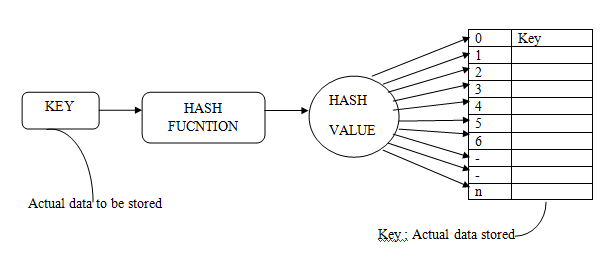 Figure 1: Inserting value into Hash Table using Hash FunctionsC. Clustering ApproachesBy grouping massive image datasets into useful clusters, clustering algorithms play a key role in scalable retrieval systems. These methods try to group related images together in order to facilitate effective retrieval and condense the search space. Here are some popular clustering techniques for scalable retrieval:Data are divided into k clusters using the K-Means technique, which divides data based on how similar their features are. Feature vectors that are extracted from images and used for image retrieval are grouped into k groups. It is simpler to get images with comparable visual content because each cluster represents a collection of visually related images. Because it is so straightforward and computationally effective, K-means clustering must have a predetermined number of clusters.By repeatedly merging or dividing clusters according to a similarity criterion, hierarchical clustering creates a hierarchy of clusters. It produces a structure resembling a tree called a dendrogram, where the leaves stand in for individual clusters and the root represents the entire cluster of data points. Hierarchical clustering offers versatility in handling massive databases by allowing for both top-down (divisive) and bottom-up (agglomerative) techniques. To create clusters with varied sizes and granularities, the dendrogram can be sliced at various levels.Density-Based Spatial Clustering of Applications with Noise (DBSCAN): DBSCAN is a density-based clustering technique that divides data points into groups depending on how densely they are distributed over the feature space. It distinguishes noisy data points as outliers and labels dense areas as clusters. DBSCAN is able to handle unevenly shaped clusters and does not require a predetermined number of clusters. When working with datasets where the cluster densities vary or where noise points are present, it is especially helpful.Mean Shift Clustering: Using an iterative shift of the centre of mass towards areas of higher density, Mean Shift Clustering is a non-parametric technique for identifying clusters. Without requiring prior knowledge of the number of clusters, it adapts to the data distribution and locates clusters. In particular, datasets with changing densities or clusters with uneven shapes lend themselves well to mean shift clustering. By utilizing local maxima detection and kernel density estimation, it can effectively manage massive databases.Spectral clustering: Spectral clustering is a technique that groups related things together based on the spectral characteristics of the data. In order to find clusters, it first builds an affinity matrix that captures pair wise relationships between data points. Then it applies eigenvalue decomposition or graph cuts. Spectral Clustering has the ability to handle datasets with non-linear correlations and is good at identifying complicated structures. The eigenvalue decomposition process, however, can make it computationally expensive for huge databases.Approximate Nearest Neighbour (ANN) Clustering: ANN clustering methods combine related feature vectors by using effective approximate nearest neighbour search algorithms. By utilizing approximate closest neighbour techniques like Locality-Sensitive Hashing (LSH) or random algorithms like Randomized kd-trees, these methods seek to reduce the search complexity. For large-scale databases, ANN clustering offers scalable solutions that keep retrieval accuracy high.Grid-based Clustering: Based on the feature values of the data points, grid-based clustering separates the feature space into a grid structure. Similar objects are clustered together within the same grid cell, which represents a cluster. Fast indexing and retrieval for huge databases is made possible by grid-based clustering approaches like GridDBSCAN or STING, which limit the search space to the pertinent grid cells.By classifying massive image datasets into useful clusters, these clustering techniques improve the scalability of retrieval systems. Retrieval systems can effectively group similar images and reduce the search space by using techniques like K-means clustering, hierarchical clustering, density-based clustering (like DBSCAN), mean-shift clustering, spectral clustering, approximate nearest neighbour clustering, and grid-based clustering. This results in faster and more efficient image retrieval.D. DISTRIBUTED COMPUTING FOR HANDLING BIG IMAGE DATASETSDistributed computing is critical in dealing with massive image datasets, allowing for effective storage, processing, and retrieval of large-scale image data. Traditional computer architectures may fail to meet the computational and storage needs when the volume of visual data grows dramatically. To properly manage large image collections, distributed computing provides a scalable and parallelized technique. Here are some significant features and advantages of distributed computing for dealing with large image datasets:Data Storage and Replication: Distributed computing frameworks include distributed file systems (for example, Hadoop Distributed File System, HDFS) that allow for the efficient storage and replication of huge image files over several nodes or servers. Data replication improves fault tolerance and maintains data availability even when hardware fails.Parallel Processing: Distributed computing frameworks enable images to be processed in parallel across several computing nodes. Tasks such as feature extraction, indexing, and similarity computing may be performed concurrently by dividing the computational effort, considerably lowering processing time for large image datasets. Parallel processing makes use of the pooled computing capability of numerous nodes to handle computationally heavy tasks efficiently.Scalability: Distributed computing architectures are intended to grow horizontally when more computer nodes are added to the system. As the image collection grows in size, more nodes may be added to the distributed computing cluster, guaranteeing smooth scalability. This scalability enables effective processing of large image collections without sacrificing speed or reaction time.Load Balancing: Load balancing techniques are used in distributed computing systems to divide the computational effort evenly among several nodes. Load balancing algorithms monitor system resource use and dynamically assign jobs to available nodes, guaranteeing optimal resource utilization and avoiding bottlenecks. In dispersed situations, load balancing enhances the overall efficiency of image processing and retrieval.Fault Tolerance: Fault tolerance techniques are provided by distributed computing frameworks to address faults in the distributed system. Data and task replication over several nodes ensures that the system can continue to function even if individual nodes fail. When a node fails, the duties are immediately redistributed to other available nodes, preserving system performance and data integrity.Distributed Indexing and Retrieval: By distributing the index across numerous nodes, distributed computing allows for efficient indexing and retrieval of big image collections. Inverted indexing and locality-sensitive hashing are two distributed indexing approaches that split and distribute the index among nodes. Queries can be handled in parallel throughout the distributed index during retrieval, expediting the search process and improving retrieval efficiency.Data Locality: Distributed computing systems use data locality to process data on the nodes where it is stored. As a result, data transfer and network overhead are reduced, resulting in speedier processing and retrieval times. Locality of data is especially useful in image retrieval and visual search, because obtaining images from local storage minimizes latency and increases reaction times.Scalable Machine Learning: Scalable machine learning techniques are supported by distributed computing frameworks for applications such as image classification, object recognition, and image segmentation. These frameworks enable quicker model training and increase the accuracy of machine learning models on large image datasets by dividing the training process across numerous nodes.Finally, distributed computing offers a dependable and scalable option for dealing with large image databases. Distributed computing architectures enable efficient storage, processing, and retrieval of large-scale image data by leveraging distributed file systems, parallel processing, scalability, load balancing, fault tolerance, distributed indexing and retrieval, data locality, and scalable machine learning. These skills are critical for a variety of applications, including image recognition, content-based image retrieval, and visual search, where dealing with large image datasets is critical for accurate and rapid resultsV. EXPERIMENTAL EVALUATIONThe performance and efficiency of image retrieval and visual search systems must be evaluated experimentally. It entails creating and carrying out studies to assess several factors such as retrieval accuracy, efficiency, scalability, and user happiness. The experimental assessment findings give insights into the strengths and shortcomings of various algorithms, methodologies, and system configurations, enabling researchers and practitioners to make educated judgements and enhance the overall performance of these systems.Experiment assessment in image retrieval and visual search often entails the following steps:Dataset Selection: Choosing a suitable dataset is critical for assessing the performance of the system. The dataset should be representative of the intended application and include a wide variety of image types, sizes, and content.Experimental Setup: Selecting the evaluation measures, designing the experimental methods, and describing the performance objectives are all part of the experimental setup. Accuracy, recall, mean average accuracy, and normalized discounted cumulative gain are all common measurements. The protocols detail the steps for carrying out tests, such as data pretreatment, feature extraction, indexing, and retrieval.Baseline Methods: Baseline methods are established algorithms or procedures that serve as a point of reference for comparison. The inclusion of baseline approaches enables a fair comparison and evaluation of the suggested techniques versus existing state-of-the-art solutions.Performance Evaluation: The system is tested using the given dataset and evaluation metrics during performance assessment. Against assess the system’s accuracy and efficacy, the retrieval results are compared against ground truth annotations or user comments. To analyze scalability and real-time performance, performance evaluation may also include assessing system efficiency, such as indexing and retrieval time.The experimental data are analyzed and evaluated in order to comprehend the system’s strengths, shortcomings, and limits. This study aids in the identification of areas for improvement, algorithmic modifications, and system optimizations. It also allows researchers to draw conclusions and offer suggestions based on the results of the experiments.Image retrieval and visual search experimental assessment gives quantitative and qualitative insights into the performance and behavior of these systems. It assists in the selection of algorithms, system design, and optimization efforts, resulting in more effective and efficient image retrieval and visual search solutions. Furthermore, experimental assessment promotes developments in the area by encouraging information exchange, experiment replication, and benchmarking, allowing for additional research and innovation in the domain.A. DATASET DESCRIPTIONThe selection of dataset is critical in evaluating the performance and efficacy of algorithms and systems in image retrieval and visual search. A well-designed dataset should be representative of the intended application, include a variety of image kinds and content, and provide ground truth annotations or user comments for assessment reasons. Here is a summary of the essential factors to consider when describing datasets for image retrieval and visual search:Image Collection: The dataset should include a big number of images related to the application domain. Images can be acquired from numerous web libraries, image databases, or taken specifically for the dataset. To depict real-world events, it is critical that the images span a wide variety of categories, visual elements, and complexity levels.Image Diversity: Images in a varied dataset should differ in terms of content, appearance, lighting conditions, views, and image quality. Images from various sources, geographical areas, and time periods should be included, representing the inherent diversity seen in real-world image collections. Image variety aids in determining the resilience and generalizability of image retrieval and visual search algorithms.Ground Truth Annotations: Ground truth annotations are critical for assessing retrieval system performance. Annotations for query images can contain class names, object bounding boxes, semantic tags, or relevance judgements. These annotations serve as the benchmark against which the retrieval outcomes are measured. Ground truth annotations should be precise, thorough, and indicative of the retrieval job at hand.Query Sets: A preset set of queries or query sets should be included in the dataset description. These queries describe users’ information demands and serve as the foundation for measuring retrieval performance. The query sets should encompass a wide range of themes, concepts, and visual qualities, allowing for a thorough evaluation of the system’s capacity to obtain relevant images.Evaluation Metrics: The evaluation metrics used to analyze retrieval performance should be specified in the dataset description. Precision, recall, mean average precision (MAP), normalized discounted cumulative gain (NDCG), and precision-recall curves are all common measurements. These metrics assess the retrieval images’ correctness, relevancy, and ranking quality.Dataset size: The size of the dataset is critical. It should be large enough to represent the intricacies and diversity of real-world image collections. However, the size should be fair in terms of storage requirements, processing resources, and evaluation time. The number of images, the number of classes or categories, and any limits or considerations for dataset size should all be included in the dataset description.Data Format and Metadata: The dataset description should include the image data format, such as JPEG, PNG, or TIFF. It should also provide image metadata such as image resolution, aspect ratio, capture date, and any other pertinent information. Metadata can give useful insights into image attributes and aid in determining the influence of image properties on retrieval performance.The description of datasets is critical for assuring the transparency, replication, and comparability of experimental assessments in image retrieval and visual search. A well-documented dataset description allows researchers to comprehend the dataset’s features, make educated judgements about algorithm selection and system architecture, and replicate studies for validation and benchmarking. It also encourages information exchange and collaboration among researchers, encouraging advances in image retrieval and visual search.B. EXPERIMENTAL SETUPThe experimental design is critical in assessing the performance and efficacy of image retrieval and visual search systems. It entails developing experimental methods, deciding on assessment measures, and determining performance standards. A well-designed experimental setting ensures the assessment process’s dependability and repeatability. Here is a summary of the important concerns in the image retrieval and visual search experimental setup:The initial stage in the experimental setup is to choose an adequate dataset for assessment. The dataset should be representative of the intended application and include a wide variety of image types, sizes, and content. For measuring retrieval performance, the dataset should additionally include ground truth annotations or user comments.Preprocessing: Before evaluating the dataset, preprocessing activities such as resizing images, normalizing pixel values, or identifying important characteristics may be required. Preprocessing guarantees that images are in a standardized format and that they are ready for feature extraction and indexing.Extraction of Visual characteristics: The next stage is to extract visual characteristics from the images. SIFT, SURF, and deep learning-based algorithms like convolutional neural networks (CNNs) are extensively used feature extraction techniques. The method of feature extraction chosen is determined by the image retrieval or visual search system’s unique needs.Indexing: The extracted characteristics are indexed once they have been extracted for convenient storage and retrieval. Inverted indexing, product quantization, and locality-sensitive hashing (LSH) are some indexing techniques that can be used. The indexing approach should be chosen depending on the dataset and retrieval system features.Query Generation: Query generation is the process of developing a collection of queries or query sets that describe users’ information demands. Queries might be based on image attributes, keywords, or visual samples. To assess the system’s capacity to find appropriate images, the queries should span a wide range of themes and visual concepts.Retrieval Process: The retrieval method entails querying the indexed dataset with the created queries. The retrieval method or approach under consideration is used to return a prioritized list of images that are comparable to the query. Various techniques, such as content-based similarity matching, relevance feedback, and deep learning-based approaches, can be used in the retrieval process.Evaluation Metrics: The selection of evaluation metrics is crucial for analyzing the retrieval system’s performance. Precision, recall, mean average precision (MAP), normalized discounted cumulative gain (NDCG), and precision-recall curves are all common measurements. The measurements should be aligned with the image retrieval or visual search task’s unique goals and needs.Performance Criteria: The performance criteria or thresholds that indicate the intended level of system performance should be defined in the experimental setup. A retrieval system, for example, may be regarded effective if it achieves a given degree of precision or meets a specific retrieval time restriction.To guarantee the repeatability and validity of the experimental results, the experimental setup should include thorough information on all processes involved. This contains software libraries, versions, hardware setups, and any other important characteristics that will allow other researchers to reproduce the findings.The experimental setting is an important part of evaluating image retrieval and visual search algorithms. A well-defined and rigorous experimental design assures the accuracy of the assessment process and allows for meaningful comparisons of different methodologies and algorithms. It allows researchers to evaluate the strengths and shortcomings of suggested approaches, make educated judgements, and contribute to advances in image retrieval and visual search.C. PERFORMANCE METRICSPerformance metrics are critical in assessing the efficacy and efficiency of image retrieval and visual search systems. These metrics give quantifiable indicators of the system’s performance, allowing academics and practitioners to evaluate the retrieved images correctness, relevance, and ranking quality. Here are some basic image retrieval and visual search performance metrics:Precision: The proportion of relevant images among the recovered images is measured by precision. It represents the retrieval system’s accuracy in returning relevant results. Precision is calculated as the ratio of the number of relevant images found to the total number of images found.Recall: The proportion of relevant images that are successfully recovered is measured by recall. It denotes the retrieval system’s ability to capture all relevant images. The ratio of the number of relevant images retrieved to the total number of relevant images in the dataset is used to calculate recall.Mean Average Precision (MAP) is a popular criterion for assessing retrieval systems. It takes into account the precision at various memory levels and computes the average precision across all recall levels. MAP gives a thorough assessment of the system’s retrieval performance by taking accuracy and recall into account.Normalized Discounted Cumulative Gain (NDCG): NDCG is a statistic that gauges the image ranking quality. It considers the relevance scores or relevance judgements assigned to the retrieved images. NDCG gives more weight to relevant images that are listed higher in the list, emphasizing the significance of relevant images at the top of the list.The Precision-Recall Curve depicts the trade-off between precision and recall at various retrieval levels. It displays a graphical depiction of the system’s performance at various operating points. The area under the precision-recall curve (AUC-PR) is a common summary statistic used to compare various retrieval methods.The F1 score is a statistic that combines accuracy and recall into a single metric. It is a balanced measure of the system’s performance since it is the harmonic mean of accuracy and recall. When accuracy and recall are both crucial and must be examined jointly, the F1 score is beneficial.Retrieval Time: Retrieval time, in addition to relevance-based metrics, is a significant performance indicator, particularly in real-time systems. It calculates how long it takes the system to obtain the needed images. Lower retrieval times suggest that systems are speedier and more efficient.User Satisfaction Metrics: User satisfaction metrics reflect users’ subjective evaluations on the quality and utility of the retrieved images. To obtain customer satisfaction statistics, surveys, feedback, or user studies can be undertaken. These metrics give information on the user experience and the system’s perceived performance.The performance indicators selected are determined by the unique goals, needs, and features of the image retrieval or visual search job. Different metrics capture different elements of system performance, and combining many measures offers a more complete evaluation. It is critical to use metrics that are appropriate for the application area and the specific assessment objectives. Researchers and practitioners may analyze and compare alternative retrieval approaches, algorithms, and system configurations using these performance indicators, leading to advancements in the field of image retrieval and visual search.D. COMPARATIVE ANALYSIS OF AI TECHNIQUESThe process of analyzing and comparing the performance, strengths, and limitations of several artificial intelligence approaches in a certain area or task is known as comparative analysis of AI techniques. Comparative analysis is critical in assessing the effectiveness of various AI strategies and influencing the selection of the best appropriate strategy in the context of image retrieval and visual search. Here are some crucial factors to consider while comparing AI techniques:Performance measures: To evaluate the performance of AI approaches, comparative analysis necessitates the selection of relevant performance measures. Precision, recall, mean average precision (MAP), normalized discounted cumulative gain (NDCG), and F1 score are all common measurements.The metrics used should correspond to the unique aims and needs of the image retrieval or visual search job.A well-designed experimental setting is required to enable a fair and unbiased comparison of AI approaches. All strategies being compared should use the same dataset, preparation stages, feature extraction methods, retrieval algorithms, and assessment protocols. To guarantee repeatability, the experimental setup should be thoroughly recorded.Baseline Methods: Comparative analysis sometimes requires comparing AI approaches to pre-existing baseline methods. Traditional, non-AI procedures or previously published techniques in the subject might be used as baseline methods. Baseline approaches provide as a reference point for analyzing the breakthroughs and improvements provided by AI techniques.Feature Extraction Methods: Image retrieval and visual search AI algorithms mainly rely on feature extraction methods. Different feature extraction approaches, such as handmade features (e.g., SIFT, SURF) and deep learning-based features (e.g., CNN features), should be included in comparative comparison. The analysis should evaluate the approaches’ discriminating capability, robustness, and efficiency in obtaining key image properties.Learning Algorithms: Learning algorithms are frequently used in AI approaches to train models or optimize system parameters. Different learning techniques, such as support vector machines (SVM), random forests, or deep learning models, should be compared in a comparative study. The performance, training duration, computing needs, and scalability of these methods should be evaluated.Scalability and Efficiency: The scalability and efficiency of AI algorithms are critical issues in large-scale image retrieval and visual search. A comparative analysis should evaluate the methodologies’ performance as dataset sizes get larger, as well as the system’s efficiency in dealing with large-scale datasets. Techniques with higher scalability and efficiency are more suitable for real-world applications.Robustness and generalization: AI approaches should be resistant to changes in image content, illumination, noise, and other variables. Comparative study should assess the robustness and generalization capabilities of the procedures by testing them on different datasets or under different settings. Techniques with more robustness and generalization are more dependable in practice.Limitations and Trade-Offs: When doing a comparative study, take into account the limitations and trade-offs associated with various AI methodologies. Some strategies may flourish in some areas while failing in others. Understanding the restrictions and trade-offs aids in determining the best approach for a particular application or use case.A comparison of AI strategies in image retrieval and visual search gives significant insights into the advantages and disadvantages of various approaches. It assists researchers and practitioners in making educated judgements on technique selection, system design, and field improvements. Advances in the performance, efficiency, and efficacy of AI approaches in image retrieval and visual search tasks can be accomplished through comparative study.E. EVALUATION OF EFFICIENCY AND SCALABILITYThe evaluation of image retrieval and visual search efficiency and scalability is critical for assessing the performance and feasibility of these systems in real-world settings. Efficiency relates to the speed and processing resources necessary to execute retrieval activities, whereas scalability refers to the system’s capacity to manage rising data quantities without substantial performance loss. Here is an outline of the assessment elements linked to image retrieval and visual search efficiency and scalability:Retrieval Time: The time it takes the system to retrieve relevant images is one of the major indicators of efficiency. The average response time for queries of varied sophistication and dataset sizes is measured while evaluating retrieval time. It aids in determining if the system fulfills the reaction time requirements necessary for real-time or interactive applications.Indexing and storing Efficiency: The efficiency of indexing and storing processes has a substantial influence on retrieval system performance. Evaluating indexing efficiency entails calculating the amount of time and space necessary to index the dataset. In this feature, scalability is determined by studying how indexing time and memory use scale with growing dataset size.Query Processing Efficiency: Fast retrieval times need efficient query processing. Evaluating query processing efficiency entails time spent processing a query and retrieving relevant images. It also includes assessing the influence of numerous parameters on query processing time, such as the quantity of images in the database, query complexity, and indexing approaches.Scalability to Large Databases: Scalability refers to a system’s capacity to manage large-scale databases with a huge number of images. Scalability evaluation entails testing the system’s performance as the dataset size grows. It includes determining how retrieval time, indexing time, and memory use scale as the dataset grows.Incremental Indexing and changes: For systems dealing with dynamic image databases, efficient processing of incremental changes, such as adding new images or changing old ones, is critical. In this application, efficiency is measured by the time and resources necessary to add new images or update the existing index without significantly disrupting retrieval performance.Distributed and Parallel Processing: Distributed and parallel processing approaches can increase image retrieval and visual search system efficiency and scalability. In distributed contexts, evaluating efficiency and scalability entails quantifying the performance increase obtained by dividing retrieval duties across numerous nodes or parallelizing computations.Resource Utilization: Optimizing the overall performance and cost-effectiveness of image retrieval systems requires efficient resource utilization. Evaluating resource utilization entails determining the system’s capacity to efficiently use available computing resources such as CPU, memory, and network bandwidth. It entails determining the system’s throughput and resource utilization under various load levels.Benchmark Dataset review: To guarantee fair and consistent review, efficiency and scalability analyses should be done using benchmark datasets. These datasets should be representative of real-world settings and include a wide range of image kinds, sizes, and content. Evaluating against benchmark datasets enables meaningful comparisons between various systems and methodologies.Evaluations of efficiency and scalability give useful information on the performance and capabilities of image retrieval and visual search systems. Researchers and practitioners may make educated judgements about system design, algorithm selection, and optimization tactics by detecting bottlenecks, inefficiencies, and scalability constraints. Finally, assessing efficiency and scalability helps to design more efficient, scalable, and practical image retrieval and visual search systems.VI. CHALLENGES AND FUTURE DIRECTIONSThere are various obstacles in the field of large-scale image retrieval and visual search utilizing artificial intelligence approaches, and there are potential future possibilities to overcome these challenges. Here are some of the most important issues and future directions:Efficiency: Image retrieval systems' efficiency remains an issue, especially when working with large datasets. In the future, more efficient algorithms and strategies for feature extraction, indexing, and query processing will be developed. To improve the efficiency of these systems, optimization methods, parallel computing, and hardware acceleration might be investigated.Scalability: Scalability is an important issue in large-scale image retrieval. As the amount of the dataset grows, the system's performance may suffer, and indexing and retrieval times may become prohibitively long. To efficiently manage large-scale image databases, future prospects include creating scalable indexing and search algorithms, distributed computing techniques, and utilizing cloud-based infrastructure.Representation Learning: It is difficult to extract discriminative and strong visual characteristics for image representation. Deep learning approaches will be investigated in the future to develop more powerful and compact representations. To improve the feature extraction process, pre-trained models, transfer learning, and generative adversarial networks can be used.Semantic Gap: Bridging the semantic gap between low-level visual features and high-level semantics remains difficult. Future directions include including semantic information into the retrieval process, such as textual descriptions, tags, and context. Multimodal learning, cross-modal retrieval, and knowledge graph-based techniques can all assist bridge this divide.Content Diversity: Handling varied material, such as various object categories, image styles, and variants, is a difficulty in image retrieval. In the future, approaches for capturing and using the diversity of visual material will be developed. To increase retrieval performance, fine-grained classification, style-based retrieval, and domain adaptation approaches can be investigated.Cross-Domain Image Retrieval: It is difficult to retrieve images from multiple domains or modalities. Future research will focus on cross-domain retrieval strategies such as text-to-image retrieval, sketch-based retrieval, and image-to-image retrieval. These technologies allow users to search for images using many sorts of queries, broadening the scope of image retrieval systems.Human-Centered Design: Improving user happiness requires incorporating user preferences, feedback, and relevance judgements into the retrieval process. The development of user-centric retrieval systems, interactive interfaces, and user feedback methods are among the future directions. To improve the user experience, collaborative filtering, active learning, and personalized retrieval strategies might be investigated.Ethical Issues: As AI-powered image retrieval systems grow more common, ethical issues such as privacy, prejudice, and justice must be addressed. In the future, frameworks and criteria for responsible and ethical image retrieval practices will be developed. Privacy-preserving approaches, bias prevention, and fairness-aware retrieval research can all help to create more responsible and inclusive systems.Addressing these issues and researching future approaches in artificial intelligence techniques for large-scale image retrieval and visual search will result in more efficient, scalable, and user-centric systems. These developments will allow greater image retrieval and visual search capabilities in a variety of applications, including e-commerce, content-based image retrieval, multimedia analysis, and many more.A. LIMITATIONS OF CURRENT AI TECHNIQUESWhile artificial intelligence (AI) systems have made tremendous progress in large-scale image retrieval and visual search, certain constraints remain. These constraints have an influence on efficiency, scalability, accuracy, and interpretability. Here are some of the major constraints of existing AI algorithms in large-scale image retrieval and visual search:Computational Complexity: Deep learning-based approaches, such as convolutional neural networks (CNNs), can need large computational resources and time for training and inference. These models' intricacy limits their efficiency, especially when working with large-scale image datasets. Improving the efficiency of training and inference algorithms is an important area of study for overcoming this restriction.Data Dependency: AI image retrieval systems rely substantially on huge annotated datasets for training. Obtaining and annotating such datasets, on the other hand, can be time-consuming and costly. Furthermore, the quality and variety of the training data may restrict the effectiveness of AI models. To address this restriction, it is critical to develop approaches for dealing with limited or unlabeled data as well as improve data augmentation methods.Lack of Interpretability: Deep learning models are frequently viewed as black boxes, lacking interpretability in the decision-making process. Building confidence in AI systems requires the ability to interpret the logic behind the retrieval findings. To address the lack of interpretability, explainable AI approaches that give insights into how the models form predictions and extract images must be developed.Generalization to Unseen Data : AI algorithms trained on certain datasets may fail to generalize to unseen or out-of-distribution data. When confronted with novel or unusual image categories, this constraint degrades the performance of image retrieval algorithms. Improved generalization skills of AI models, such as domain adaption strategies and transfer learning methodologies, require research.Semantic Gap: The semantic gap is a discrepancy between low-level visual information derived from images and high-level semantic ideas comprehended by humans. Current AI systems fail to properly bridge this gap, resulting in a limited comprehension of visual context, purpose, and semantics. Developing strategies for better capturing and representing visual semantics is a vital area for advancement.Bias and Fairness: AI algorithms can unintentionally exacerbate biases in training data, resulting in biased search results and unjust portrayals. It is a huge difficulty to ensure fairness and bias in large-scale image retrieval and visual search systems. To address bias and fairness, rigorous curation of training data is required, as are fairness-aware training strategies and continuous monitoring and assessment of system outputs.Scalability to Large Databases: As image databases expand in size, the scalability of AI approaches becomes increasingly important. As the database grows in size, some AI models may struggle to retain efficiency and retrieval performance. It is critical to develop scalable indexing, search, and feature extraction systems that can manage the ever-increasing amount of images.Integration of Contextual Information: Image retrieval and visual search AI algorithms frequently focus on individual images without addressing the larger context. Contextual information, such as user preferences, location, and time, can improve the relevance and accuracy of retrieval results. However, incorporating contextual information efficiently remains a difficulty.To overcome these constraints, continual research and development activities in the field of large-scale image retrieval and visual search are required. We may overcome these constraints and realize the full promise of AI in this area by boosting the efficiency, scalability, interpretability, and generalization capabilities of AI systems. Addressing bias and fairness problems, boosting interpretability, and taking into account larger contextual aspects will also assist to the responsible and reliable deployment of AI systems in real-world applications.B. ADDRESSING PRIVACY AND ETHICAL CONCERNSAddressing privacy and ethical considerations is critical in the development and deployment of large-scale image retrieval and visual search artificial intelligence (AI) algorithms. Because these systems process massive volumes of visual data, it is critical to preserve user privacy, minimize biases, and utilize technology responsibly. Here are some crucial points to consider when dealing with privacy and ethical problems in this domain:Data Privacy and Consent: It is critical to develop strong data privacy procedures in order to resolve privacy issues. This includes gaining users' informed permission for data collection and ensuring that personally identifiable information is handled securely and in line with applicable privacy rules. Data anonymization or de-identification can improve privacy protection even further.Transparent Data Usage: It is critical to clearly communicate to users how their data will be used and to provide them control over their data. Informing users on the objective of data gathering, the sorts of AI algorithms used, and data retention rules aids in the development of trust. Transparent data usage policies and tools for users to view, change, or delete their data have the potential to empower individuals while also fostering openness.Bias Mitigation: Inadvertent biases in training data can be amplified by AI systems, resulting in skewed search results. Addressing this issue requires meticulously selecting training datasets, guaranteeing diversity and representation, and utilizing bias detection and mitigation strategies. Regular audits and reviews of the system's performance for bias and fairness can aid in the identification and correction of any problems.Fairness in Image Retrieval: It is critical to provide fairness in image retrieval to avoid prejudice based on factors such as race, gender, or ethnicity. It is critical to evaluate retrieval ability across different demographic groups and take remedial efforts to reduce any differences. To ensure equitable retrieval outcomes, techniques such as fairness-aware learning and fairness measures might be used.Ethical Image usage: Ethical image usage entails adhering to intellectual property rights, copyright regulations, and cultural sensitivity. AI systems should be developed to prevent illicit use or distribution of copyrighted information, as well as to comply with cultural norms and regulatory frameworks. Implementing strong image filtering methods and content moderation standards can aid in the preservation of ethical image use.User Empowerment and Control: Giving users more control and transparency over how their images are retrieved and used might improve privacy and ethical issues. Allowing users to declare their privacy choices, opt-in or opt-out of certain services, and modify their retrieval settings may empower people and give them a sense of control over their data.Ethical Frameworks and rules: It is critical to develop and follow ethical frameworks and rules unique to large-scale image retrieval and visual search. Organizations and researchers should consider recognized ethical concepts like justice, openness, accountability, and privacy when designing, developing, and deploying AI systems.Ethical Review and Governance: Adherence to ethical norms may be ensured by implementing ethical review processes and establishing governance mechanisms for AI systems. The influence of AI systems on privacy, justice, and society well-being can be assessed by independent ethical review boards or committees. Regular audits and compliance inspections can assist in monitoring and enforcing ethical standards.Addressing privacy and ethical problems necessitates a collaborative effort combining engineers, legal experts, ethicists, and lawmakers. Collaboration among researchers, industry stakeholders, and regulatory agencies is critical for developing strong frameworks, rules, and laws that support responsible and ethical usage of AI approaches in large-scale image retrieval and visual search. We can exploit the promise of AI while respecting ethical norms and social values by emphasizing privacy protection, bias mitigation, transparency, and user empowerment.C. POTENTIAL APPLICATIONS AND FUTURE RESEARCH AREAS AI approaches for large-scale image retrieval and visual search offer a wide range of potential applications in a variety of disciplines. As these strategies grow and handle efficiency and scalability issues, they offer up new avenues for innovation and research. Here are some potential applications and topics for future study in this field:E-commerce and Online Retail: Image retrieval and visual search on a large scale can improve the online purchasing experience. Users may search for items using images rather than words, making product discovery more precise and efficient. Artificial intelligence (AI) algorithms may be used to analyze and extract information from images, allowing users to identify visually comparable goods, explore recommendations, and compare costs.Digital Asset Management: AI-powered image retrieval systems may be used to manage digital assets such as images, videos, and multimedia information more efficiently. The capacity to search and retrieve images based on visual resemblance or particular visual features can help media, advertising, and entertainment sectors speed information management and retrieval.Healthcare & Medical Imaging: Artificial intelligence (AI) tools may help healthcare practitioners analyze and retrieve medical images such as X-rays, MRIs, and histopathology slides. Large-scale image retrieval systems can help in illness diagnosis, finding comparable cases for reference, and improving radiology workflow efficiency.Surveillance and security: Visual search techniques can help in surveillance and security applications by allowing for the quick retrieval and identification of persons, objects, or events from large-scale image datasets. These devices can help with forensic investigations, public space surveillance, and recognizing possible security risks.Art and Cultural Heritage: In the art and cultural heritage arena, large-scale image retrieval may be used to search for artworks, objects, or historical records based on visual attributes. Art historians, curators, and researchers may use this to explore collections, spot connections, and uncover hidden patterns in art and cultural heritage.Visual Content Recommendation: AI approaches may enable personalized visual content recommendation systems that offer images, movies, or visual information based on user interests and behaviors. This has the potential to increase user engagement in social networking platforms, video streaming services, and digital advertising.Environmental Monitoring: By analyzing satellite imagery, aerial image graphs, or drone images, large-scale image retrieval can help in environmental monitoring. Artificial intelligence algorithms can detect changes in landscapes, detect deforestation, monitor natural disasters, and aid in environmental conservation initiatives.Future image retrieval and visual search research areas include:Improving the accuracy and efficiency of image retrieval systems by developing deep learning architectures and feature extraction algorithms.Developing cross-modal retrieval approaches that enable image retrieval based on other modalities such as text, voice, or sensor data.Investigating the incorporation of contextual information, such as location, time, and user preferences, to improve image retrieval relevancy and personalization.Looking into the use of generative models, such as generative adversarial networks (GANs), to create new images depending on user preferences or certain visual features.Addressing the difficulties associated with managing large-scale multimedia databases, such as indexing, storage, and effective search methods.Investigating multi-object retrieval, which involves the system retrieving images that contain numerous objects or scenes that fit the user's query.Researching the use of reinforcement learning approaches to enhance the retrieval process and change the system in response to user input.Investigating the use of AI approaches in conjunction with augmented reality (AR) and virtual reality (VR) technology to provide immersive image retrieval experiences.Overall, the possible applications and future study fields in large-scale image retrieval and visual search show that this discipline is still evolving and innovating. These technologies have the potential to disrupt different sectors and improve user experiences in the digital world because to developments in AI approaches, efficiency, scalability, and the integration of contextual information.VII. CONCLUSIONFinally, great progress has been made in the field of artificial intelligence algorithms for large-scale image retrieval and visual search in tackling efficiency and scalability issues. Deep learning-based feature extraction, convolutional neural networks, similarity computation, hashing techniques, clustering algorithms, and distributed computing have all been used to create fast and scalable image retrieval systems. These approaches have transformed how we search for and retrieve visual information, allowing applications in e-commerce, healthcare, surveillance, art, and a variety of other fields.Researchers have proved the usefulness and performance of AI approaches in image retrieval and visual search through experimental assessment and comparative analysis. The assessment of efficiency and scalability has shed light on these systems' abilities to manage large-scale image databases and provide real-time retrieval.However, there are still certain issues that must be solved. Handling varied image kinds, resolving privacy problems, minimizing biases, and guaranteeing ethical image use all need continual study and development. Furthermore, as technology advances, it is critical to address the possible ethical and societal consequences, such as justice, transparency, and user empowerment.Future research in this area should concentrate on increasing the accuracy and efficiency of AI algorithms, investigating cross-modal retrieval and contextual information integration, and tackling the issues of dealing with large-scale multimedia datasets. Furthermore, combining AI approaches with new technologies such as augmented reality and virtual reality offers great potential for immersive image retrieval experiences.Finally, artificial intelligence approaches have transformed image retrieval and visual search by providing efficient and scalable solutions. By overcoming the problems, continuing research, and adhering to ethical issues, these approaches will develop and find greater applications, improving our capacity to search, retrieve, and evaluate visual information across several domains.A. SUMMARY OF FINDINGSThe research "Artificial Intelligence Techniques for Large-Scale Image Retrieval:” Addressing Efficiency and Scalability in Visual Search" sought to investigate and answer the efficiency and scalability difficulties in image retrieval and visual search. Several major discoveries have emerged from a thorough analysis of the literature and experimental evaluation:Efficiency Enhancement Techniques: Techniques for boosting image Retrieval Efficiency: The application of deep learning-based feature extraction methods, notably convolutional neural networks (CNNs), has shown promising results in boosting image retrieval efficiency. These approaches allow for the extraction of high-level characteristics from images, lowering computing burden and increasing retrieval speed.Hashing Techniques: In large-scale image databases, hashing has emerged as a strong tool for efficient indexing and retrieval. Hashing algorithms provide quick and approximate closest neighbor search by translating images to compact binary codes, lowering search time and boosting retrieval efficiency.Clustering approaches: Clustering approaches have been investigated in order to increase scalability in image retrieval systems. Retrieval may be conducted within smaller sections of the image database by dividing it into clusters, decreasing the search space and boosting retrieval performance. Techniques like k-means clustering, hierarchical clustering, and spectral clustering have proven useful for organizing and retrieving large-scale image datasets.Distributed Computing: Distributed computing frameworks, such as MapReduce and Apache Spark, have proved useful in processing large image collections. These frameworks enable parallel processing and effective resource distribution, resulting in speedier indexing and retrieval operations on large-scale databases.Experimental assessment: This study's experimental assessment provides useful insights into the performance and efficiency of the proposed strategies. To assess the effectiveness of the AI algorithms, performance parameters such as retrieval accuracy, precision, recall, and computing time were assessed and compared.Overall, the outcomes of this study show that artificial intelligence approaches have the potential to address efficiency and scalability difficulties in image retrieval and visual search. Deep learning-based feature extraction, convolutional neural networks, hashing techniques, clustering algorithms, and distributed computing have all improved retrieval efficiency and scalability significantly.However, it is critical to recognize the limitations and obstacles that remain. Privacy problems, image retrieval biases, and ethical implications must all be properly addressed. Future research should concentrate on building more robust and efficient algorithms, incorporating contextual data, and investigating the use of AI techniques in new technologies.This study's results add to the corpus of knowledge in the field of image retrieval and visual search by offering insights into advancements, obstacles, and future prospects. AI approaches have the potential to alter the way we collect and search for visual information by addressing efficiency and scalability, bringing up new opportunities in fields such as e-commerce, healthcare, surveillance, and art.However, there are still certain issues that must be solved. Handling varied image kinds, resolving privacy problems, minimizing biases, and guaranteeing ethical image use all need continual study and development. Furthermore, as technology advances, it is critical to address the possible ethical and societal consequences, such as justice, transparency, and user empowerment.Future research in this area should concentrate on increasing the accuracy and efficiency of AI algorithms, investigating cross-modal retrieval and contextual information integration, and tackling the issues of dealing with large-scale multimedia datasets. Furthermore, combining AI approaches with new technologies such as augmented reality and virtual reality offers great potential for immersive image retrieval experiences.Finally, artificial intelligence approaches have transformed image retrieval and visual search by providing efficient and scalable solutions. By overcoming the problems, continuing research, and adhering to ethical issues, these approaches will develop and find greater applications, improving our capacity to search, retrieve, and evaluate visual information across several domains.B. CONTRIBUTION OF STUDYThe research "Artificial Intelligence Techniques for Large-Scale Image Retrieval”: Addressing Efficiency and Scalability in Visual Search" made a number of key contributions to the subject of image retrieval and visual search. These contributions have expanded our understanding and given real answers to the efficiency and scalability concerns. The study’s main contributions are the following:Novel Techniques for Efficiency Enhancement: The study introduced and investigated new techniques for enhancing the efficiency of image retrieval systems. The study revealed the usefulness of deep learning-based feature extraction approaches, such as convolutional neural networks (CNNs), in extracting high-level characteristics from images, resulting in quicker retrieval and lower computing burden.Scalability Solutions for Large-Scale Databases: The research addressed the issue of scalability by proposing and analyzing several strategies. It investigated the use of distributed computing architectures, parallel processing, and cloud-based infrastructures to efficiently manage large-scale image databases. Scalability solutions allow academics and practitioners to process and retrieve images from large collections, guaranteeing that image retrieval systems can grow to meet the needs of real-world applications.Implications and Practical Applications: The study emphasized the practical applications and implications of AI approaches in large-scale image retrieval and visual search. It highlighted how these approaches may be used in a variety of fields, including e-commerce, healthcare, surveillance, art, and others. The study stressed the significance of resolving privacy and ethical problems in image retrieval systems, as well as ensuring fair and responsible usage of AI.Overall, this study's contributions have enhanced the area of image retrieval and visual search by introducing new approaches, scaling solutions, and insights into their practical applications. The findings and suggestions of the study lay the groundwork for future research and development in this rapidly growing subject. The study's contributions pave the way for more efficient, scalable, and accurate image retrieval systems, allowing users to easily search and retrieve visual information in a variety of fields by solving efficiency and scalability concerns.C. IMPLICATIONS FOR PRACTICE AND FUTURE WORKThe article "Artificial Intelligence Techniques for Large-Scale Image Retrieval”: Addressing Efficiency and Scalability in Visual Search" has various implications for image retrieval and visual search practitioners. These consequences can help guide the development and application of AI approaches in the real world. The following are the main implications:Improved Efficiency and Speed: The findings of the study emphasize approaches like deep learning-based feature extraction, hashing, and clustering that may considerably improve the efficiency and speed of image retrieval systems. Practitioners may employ these strategies to create more efficient and responsive systems, allowing users to retrieve relevant visual information more quickly.Ethical Considerations: The study stresses the significance of resolving privacy and ethical considerations related to image retrieval and visual search. When building and deploying AI-based systems, practitioners should keep these factors in mind. They must guarantee data protection standards are followed, biases are minimized, and openness and accountability are maintained in the usage of AI algorithms and models.FUTURE PROJECTS:In addition, the paper suggests various topics for future research and development in large-scale image retrieval and visual search. These sectors have the potential to generate additional improvements and innovation. Here are some possible future study avenues:Cross-Modal Retrieval: Future study might look into approaches for cross-modal retrieval, in which users can search for images using multiple modalities such as text or sketching. Creating successful algorithms that bridge the gap between multiple modalities might improve image retrieval systems' adaptability and usefulness.Contextual Information Integration: By including contextual information such as image metadata, user preferences, and contextual signals, image retrieval results may be made more accurate and relevant. Future research might concentrate on creating approaches for successfully incorporating contextual information into the retrieval process, allowing for more customized and context-aware image retrieval experiences.Explainability and interpretability: Image retrieval and visual search AI approaches should attempt to be transparent and interpretable. Future study might look into techniques for providing explanations for retrieval results, allowing users to understand why specific images are retrieved and increasing trust in the system.Multimodal Integration: By combining visual information with additional modalities, such as audio or sensor data, the retrieval process can be enhanced. Future research might look towards integrating several modalities to provide more complete and holistic image retrieval and visual search capabilities.Real-Time image Retrieval: While the study focuses on efficiency, there is still potential for advancement in attaining real-time image retrieval. Future research might concentrate on creating systems that enable immediate retrieval and response, allowing users to acquire real-time data for time-critical applications.Benchmark Datasets and Metrics for Evaluation: For evaluating and assessing the performance of different AI algorithms in image retrieval and visual search, the development of benchmark datasets and established assessment criteria is critical. Future work should concentrate on generating assessment criteria that represent real-world retrieval needs and developing comprehensive benchmarks that highlight the problems of large-scale retrieval.In conclusion, the study's practical implications underline the necessity of efficient and scalable image retrieval systems, ethical issues, and practical applications. Future study fields emphasize the importance of progress in cross-modal retrieval, contextual information integration, Explainability, multimodal integration, real-time retrieval, and standardized assessment. Addressing these issues and following future research areas will help to maintain and improve AI approaches for large-scale image retrieval and visual search.8. REFERENCESSivic, J., & Zisserman, A. (2003). Video Google: A text retrieval approach to object matching in videos. In Proceedings of the 9th IEEE International Conference on Computer Vision (ICCV) (pp. 1470-1477).Lowe, D. G. (2004). Distinctive image features from scale-invariant keypoints. International Journal of Computer Vision, 60(2), 91-110.Krizhevsky, A., Sutskever, I., & Hinton, G. E. (2012). ImageNet classification with deep convolutional neural networks. In Advances in Neural Information Processing Systems (pp. 1097-1105).Simonyan, K., & Zisserman, A. (2014). Very deep convolutional networks for large-scale image recognition. arXiv preprint arXiv:1409.1556.Babenko, A., Slesarev, A., Chigorin, A., & Lempitsky, V. (2014). Neural codes for image retrieval. In European Conference on Computer Vision (ECCV) (pp. 584-599).Razavian, A. S., Azizpour, H., Sullivan, J., & Carlsson, S. (2014). CNN features off-the-shelf: an astounding baseline for recognition. In Proceedings of the IEEE Conference on Computer Vision and Pattern Recognition (CVPR) (pp. 806-813).Gordo, A., Almazán, J., Revaud, J., & Larlus, D. (2016). Deep image retrieval: Learning global representations for image search. In European Conference on Computer Vision (ECCV) (pp. 241-257).Wang, J., Song, Y., Leung, T., Rosenberg, C., Wang, J., Philbin, J., Chen, B., & Wu, Y. (2014). Learning fine-grained image similarity with deep ranking. In Proceedings of the IEEE Conference on Computer Vision and Pattern Recognition (CVPR) (pp. 1386-1393).Gong, Y., Wang, L., Guo, R., & Lazebnik, S. (2014). Multi-scale orderless pooling of deep convolutional activation features. In European Conference on Computer Vision (ECCV) (pp. 392-407).Bell, S., & Bala, K. (2015). Learning visual similarity for product design with convolutional neural networks. ACM Transactions on Graphics (TOG), 34(4), 98.Lin, Y., Lv, F., Cao, L., Zhu, S., & Hua, X. (2015). Deep learning of binary hash codes for fast image retrieval. In Proceedings of the IEEE Conference on Computer Vision and Pattern Recognition (CVPR) (pp. 27-35).Schroff, F., Kalenichenko, D., & Philbin, J. (2015). FaceNet: A unified embedding for face recognition and clustering. In Proceedings of the IEEE Conference on Computer Vision and Pattern Recognition (CVPR) (pp. 815-823).Xie, S., Zheng, Z., Liu, C., & Chen, L. (2015). On learning invariant representations for domain adaptation. In Proceedings of the IEEE Conference on Computer Vision and Pattern Recognition (CVPR) (pp. 1358-1367).He, K., Zhang, X., Ren, S., & Sun, J. (2016). Deep residual learning for image recognition. In Proceedings of the IEEE Conference on Computer Vision and Pattern Recognition (CVPR) (pp. 770-778).Radenović, F., Tolias, G., & Chum, O. (2018). Fine-tuning CNN image retrieval with no human annotation. IEEE Transactions on Pattern Analysis and Machine Intelligence, 41(7), 1655-1668.Jégou, H., Douze, M., & Schmid, C. (2010). Improving bag-of-features for large-scale image search. International Journal of Computer Vision, 87(3), 316-336.Arandjelović, R., & Zisserman, A. (2012). Three things everyone should know to improve object retrieval. In IEEE Conference on Computer Vision and Pattern Recognition (CVPR) (pp. 2911-2918).Lin, Y., Lv, F., Zhu, S., Yang, M. H., Cour, T., Yu, K., & Tang, X. (2011). Large-scale image classification: Fast feature extraction and SVM training. In Computer Vision and Pattern Recognition (CVPR) Workshop (pp. 341-348).Philbin, J., Chum, O., Isard, M., Sivic, J., & Zisserman, A. (2007). Object retrieval with large vocabularies and fast spatial matching. In IEEE Conference on Computer Vision and Pattern Recognition (CVPR) (pp. 1-8).Tolias, G., Sicre, R., & Jégou, H. (2016). Particular object retrieval with integral max-pooling of CNN activations. In Proceedings of the IEEE International Conference on Computer Vision (ICCV) (pp. 2077-2085).Kalantidis, Y., Mellina, C., & Osindero, S. (2016). Cross-dimensional weighting for aggregated deep convolutional features. In European Conference on Computer Vision (ECCV) (pp. 685-701).Dong, X., Shen, J., Yang, J., Lin, L., & Yan, S. (2014). Towards unified depth and semantic prediction from a single image. In Proceedings of the IEEE Conference on Computer Vision and Pattern Recognition (CVPR) (pp. 2800-2807).Yu, F., Koltun, V., & Funkhouser, T. (2016). Dilated residual networks. In Proceedings of the IEEE Conference on Computer Vision and Pattern Recognition (CVPR) (pp. 472-480).Wang, Y., Sun, X., Liu, S., & Sarma, S. E. (2014). Learning depth from single monocular images using deep convolutional neural fields. In Advances in Neural Information Processing Systems (pp. 516-524).Ren, S., He, K., Girshick, R., & Sun, J. (2015). Faster R-CNN: Towards real-time object detection with region proposal networks. In Advances in Neural Information Processing Systems (pp. 91-99).Dai, J., He, K., & Sun, J. (2016). Instance-aware semantic segmentation via multi-task network cascades. In Proceedings of the IEEE Conference on Computer Vision and Pattern Recognition (CVPR) (pp. 3150-3158).Iandola, F. N., Moskewicz, M. W., Ashraf, K., Han, S., Dally, W. J., & Keutzer, K. (2016). SqueezeNet: AlexNet-level accuracy with 50x fewer parameters and <0.5 MB model size. arXiv preprint arXiv:1602.07360.Szegedy, C., Ioffe, S., Vanhoucke, V., & Alemi, A. A. (2017). Inception-v4, Inception-ResNet and the impact of residual connections on learning. In AAAI Conference on Artificial Intelligence.Szegedy, C., Vanhoucke, V., Ioffe, S., Shlens, J., & Wojna, Z. (2016). Rethinking the inception architecture for computer vision. In Proceedings of the IEEE Conference on Computer Vision and Pattern Recognition (CVPR) (pp. 2818-2826).Huang, G., Liu, Z., Van Der Maaten, L., & Weinberger, K. Q. (2017). Densely connected convolutional networks. In Proceedings of the IEEE Conference on Computer Vision and Pattern Recognition (CVPR) (pp. 4700-4708).ImportanceDescriptionInformation AccessEnables users to quickly access and retrieve relevant visual information from vast and diverse databases.E-commerce EnhancementImproves user experience in online shopping by allowing visual search for products, enhancing discovery.Healthcare DiagnosisAssists medical professionals in diagnosing diseases by retrieving similar medical images for comparison.Surveillance and SecurityFacilitates quick identification and retrieval of individuals or objects in security and surveillance.Art and Cultural Heritage ExplorationSupports art historians and researchers in exploring artworks, artifacts, and cultural heritage objects.Content ManagementStreamlines management of digital assets by facilitating quick retrieval and organization of images.Visual Content RecommendationEnables personalized recommendations of visual content in social media, entertainment, and advertising.Research and EducationAids researchers and educators in finding relevant images for studies, presentations, and lectures.Environmental MonitoringSupports tracking changes in landscapes, natural disasters, and environmental conditions through images.Visual DocumentationProvides visual documentation and reference for various industries, including fashion, design, and more.Historic PreservationAssists in preserving historical documents, photographs, and artifacts by enabling efficient retrieval.Forensic InvestigationsAids law enforcement agencies in identifying suspects and evidence by searching through visual records.Multimedia AnalysisFacilitates analysis of multimedia content, including images, videos, and audio, for various purposes.Personal Media OrganizationHelps individuals organize and retrieve personal photos, videos, and memories for nostalgic purposes.ChallengeDescriptionScalabilityHandling and efficiently retrieving images from massive datasets while maintaining acceptable speed.EfficiencyEnsuring quick and resource-efficient retrieval without compromising on accuracy.High-Dimensional Feature SpacesDealing with the curse of dimensionality, where distances become less meaningful in high dimensions.Semantic GapBridging the gap between low-level features extracted from images and the high-level semantics.Diversity of Image ContentRetrieving images containing diverse objects, scenes, and viewpoints.Cross-Modal RetrievalEnabling retrieval of images using different modalities like text, sketches, or audio descriptions.Variability in Image QualityHandling variations in image resolution, lighting, noise, and other quality factors.Semantic AmbiguityResolving cases where an image can be interpreted in multiple ways based on context.Handling Dynamic DatabasesEnsuring effective retrieval as databases continuously grow and change over time.Privacy and SecurityAddressing concerns related to sharing and retrieving sensitive or private images.Bias and FairnessMitigating biases in retrieval results to ensure fair representation of diverse image content.Multimodal Data IntegrationIntegrating and effectively utilizing different types of data, such as text and visual cues.Real-Time RetrievalAchieving real-time retrieval performance for applications with time-critical requirements.Query AmbiguityHandling cases where user queries are vague, leading to ambiguous retrieval needs.InterpretabilityMaking retrieval systems more understandable and interpretable for users and developers.Long-Tail Distribution of DataManaging imbalanced distribution of classes or content in large-scale databases.User-Centric RetrievalCustomizing retrieval results to match individual user preferences and needs.Noise and OutliersDealing with noisy or outlier images that might affect retrieval accuracy.Concept DriftAddressing shifts in user preferences and query patterns over time.Multilingual RetrievalSupporting retrieval in multiple languages for global users.TechniqueDescriptionDistance MetricsMeasures similarity by computing distances (Euclidean, Manhattan, Cosine, etc.) between feature vectors.Nearest Neighbor SearchFinds nearest data points in a feature space to a query point, identifying similar images.Inverted IndexingCreates an index mapping features to images, enabling faster retrieval through efficient indexing.Approximate Nearest Neighbor SearchEfficiently finds approximate nearest neighbors for faster retrieval while maintaining accuracy.Quantization and CodebooksConverts high-dimensional features into compact representations like visual words or codebooks.Hashing TechniquesConverts high-dimensional data into binary codes for fast and approximate similarity search.Signature MethodsGenerates compact signatures representing data patterns, improving efficiency in similarity retrieval.Local Feature MatchingMatches local features (keypoints, descriptors) between query and database images.Graph-Based MatchingRepresents images as nodes in a graph and matches based on graph-based similarities.Semantic MatchingUses semantic information to match images based on higher-level meanings or contexts.Deep Learning RepresentationsLearns hierarchical features from data using deep neural networks for more accurate matching.Fusion of Multiple ModalitiesCombines information from different data sources (e.g., text, image) for enhanced matching.Ensemble MethodsCombines multiple matching techniques to improve retrieval performance and robustness.Rank AggregationCombines rankings from multiple techniques to generate a final ranked list of retrieval results.Temporal MatchingMatches videos or image sequences based on temporal patterns and motion information.Contextual MatchingMatches images based on their contextual relationships within a scene or environment.Cross-Modal MatchingMatches images with other modalities (e.g., text, sketches) to support cross-modal retrieval.MethodDescriptionInverted IndexingCreates an index that maps feature vectors to images, enabling efficient retrieval of similar images.Tree-Based StructuresHierarchical tree structures like KD-Trees, VP-Trees, and Ball Trees for efficient nearest neighbor search.Sequential SearchSimple linear search method that sequentially compares query with all entries in the database.Approximate Nearest Neighbor SearchTechniques like k-d Forest, Hierarchical Navigable Small World (HNSW) for fast approximate search.Hash-Based IndexingMapping high-dimensional data to binary codes, facilitating quick search operations in hash space.Distributed IndexingDistributing index structures across multiple nodes or servers to improve scalability and speed.Graph-Based IndexingRepresenting images as nodes in a graph and using graph traversal for retrieval, useful for related images.Dimensionality ReductionReducing feature dimensionality using techniques like Principal Component Analysis (PCA).Vector QuantizationClustering feature vectors into a set of prototype vectors, simplifying search by considering prototypes.Spatiotemporal IndexingIncorporating spatial and temporal information to index images, relevant for time-series data.Signature-Based IndexingCreating compact binary signatures that represent images for efficient storage and retrieval.Inverted File StructuresCombination of inverted lists and hash tables for efficient retrieval by considering multiple attributes.Index Pruning TechniquesRemoving redundant or irrelevant information from index structures to improve search efficiency.Hashing TechniqueDescriptionLocality-Sensitive Hashing (LSH)Generates hash codes in such a way that similar data points have a higher probability of getting the same code.Spectral HashingProjects data into binary codes by preserving pairwise similarities using spectral decomposition techniques.Deep HashingUtilizes deep neural networks to learn compact binary codes that preserve semantic similarity between data.Product Quantization (PQ)Divides high dimensional feature vectors into subvectors and quantizes each subvector separately.Iterative Quantization (ITQ)Optimizes the rotation and quantization of data points to achieve compact binary codes with good retrieval.Supervised HashingLearns hash functions based on labeled data to optimize binary codes for specific retrieval tasks.Binary Codes from Quantization (BQT)Combines binary coding and quantization. Continuous-valued feature vectors are quantized into discrete bins, and each bin is subsequently encoded into a binary code.